Hugh CuthbertsonHugh Cuthbertson was the younger son of Edward Hedley Cuthbertson, a stockbroker, and his wife, Alice.  The family retained a home in London but Mr Cuthbertson became a significant landowner in Bushey.  From about 1899 the family lived at Bushey House. His father also owned land in Merry Hill, where Hillside House was built as a private residence between 1911 and 1914.  Hugh served as a Second Lieutenant in the Royal Field Artillery and died on 14 April 1918, aged 27. He was buried in Fouquieres Churchyard Extension in France. He is commemorated on the Bushey Memorial and at St James’ Parish Church. His elder brother, Edward Hedley Cuthbertson, also fell. 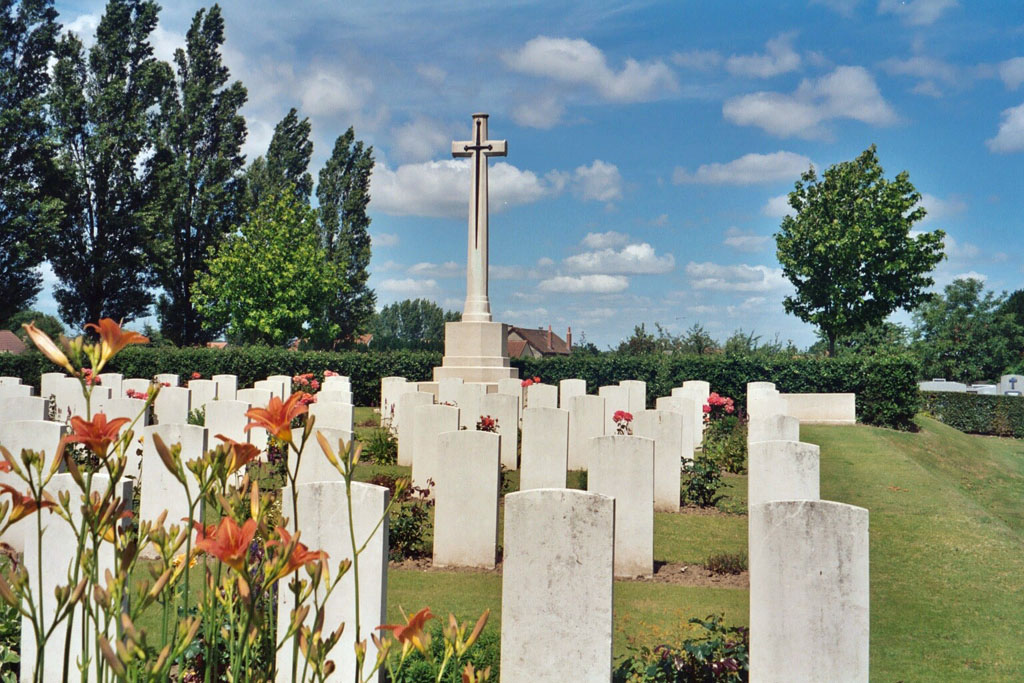 